Sunday, January 11, 2015Sunday, January 11, 2015Monday, January 12, 2015Monday, January 12, 2015Tuesday, January 13, 2015Tuesday, January 13, 2015Wednesday, January 14, 2015Wednesday, January 14, 2015Thursday, January 15, 2015Thursday, January 15, 2015Friday, January 16, 2015Friday, January 16, 2015Saturday, January 17, 2015Saturday, January 17, 20156:00AMJake And The Never Land Pirates 'CC'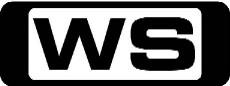 GThe Never Land Coconut Cook-Off / The Lost And FoundJake leads his team, including Izzy, Cubby and their parrot lookout, Skully aboard their amazing ship, Bucky, sailing from their Pirate Island hideout on a lost treasure hunt throughout Never Land. 6:30AMSofia The First (R) 'CC'GThe Shy PrincessSofia helps a shy classmate overcome her fear of speaking in public and Clover makes a new animal friend. 7:00AMWeekend Sunrise 'CC'Wake up to a better breakfast with Andrew O'Keefe and Monique Wright for all the latest news, sport and weather. 10:00AMThe Morning Show - Weekend 'CC'PGJoin Larry Emdur and Kylie Gillies to catch up on all the highlights from this week's program, including a variety of segments from the latest news, entertainment and other hot topics. 11:00AMKochie's Business Builders 'CC'GDavid Koch provides practical advice to small and medium-sized business owners to help cement future growth and success. 11:30AMGuys With Kids 'CC'PGMarny's DadWhen Gary learns of his father-in- law's disdain for him, he is willing to do whatever it takes to earn his respect. Starring ANTHONY ANDERSON, JESSE BRADFORD, ZACH CREGGER, TEMPESTT BLEDSOE, ERINN HAYES, JAMIE-LYNN SIGLER, ERNIE HUDSON, LINDSEY KRAFT, TARYN SOUTHERN, MARLEIK WALKER II, BRIAN MGANGA and MYKAYLA SOHN.12:00PMMalibu Country 'CC'PGBaby StepsAfter Kim shows her a tabloid story about Bobby's new romance, Reba reluctantly agrees to her first post- divorce blind date. Starring LILY TOMIN, SARA RUE, JUSTIN PRENTICE, JULIETTE ANGELO and JAI RODRIGUEZ.12:30PMThe Paleo Way 'CC'GPaleo PrimerCelebrity chef, Pete Evans, takes us on a flavour-filled journey back to the way our ancestors ate with insights from nutritional experts and recipes you can make at home. 1:00PMSunday Afternoon Movie (R) 'CC' (2008)PG(A,L,V)The ExpressBased on the incredible true story of college football hero Ernie Davis, the first African-American to win the Heisman Trophy. A remarkable player on the field, Davis would also become, by refusing to follow the unspoken racist rules of the day, an icon for the burgeoning civil rights movement that divided America in the early 1960s. Though tragedy would prevent the star athlete from ever playing on the professional field, his tale would forever change the face of sports and American culture. Starring ROB BROWN, DENNIS QUAID, DARRIN DEWITT HENSON, OMAR BENSON MILLER, NELSAN ELLIS, CHARLES S DUTTON, JUSTIN MARTIN, JUSTIN JONES, NICOLE BEHARIE, AUNJANUE ELLIS, ELIZABETH SHIVERS, CLANCY BROWN and REGINA HOYLES.3:50PMGreat Migrations (R) 'CC'PGFeast or FamineWitness Mali elephants as they undertake the longest elephant migration on earth, and follow jellyfish on a race to follow the sun. Narrated by 5:00PMThe Chase (R) 'CC'GFour contestants go into battle against the Chaser as they try to win thousands of pounds. However, standing in the way is their common enemy, the Chaser, one of the finest quiz brains in the UK. Hosted by BRADLEY WELSH.6:00PMSeven News 'CC'Seven News live and comprehensive coverage of breaking news and local, national and international top stories, plus Sport, Finance and Weather updates. 7:00PMSpecial (R) 'CC'GBetter Homes and Gardens - Dr Harry's Craziest House CallsIn this special we bring you the best of Dr Harry's house calls! There are dogs gone wild with barking, biting and chewing everything in sight. Plus, the dog who hates the lawn mower. Angry birds that will stop at nothing to show their love for their owners. Animals with the need for speed including surfing mice. And don't forget the pets that will do anything for food. There are dribblers, lickers and dogs who belt out a tune. Dr Harry tackles it all with his trademark calm and collected expert advice. 8:00PMBorder Patrol 'CC'PGTall ShipsLarge hauls of high risk foodstuffs are located on regatta of Tall Ships at Opua wharf, cash dog Roxy strikes again when she locates a large sum of undeclared cash on a man from Fiji, and a writing desk is found to have something very dodgy concealed inside. 8:30PMBorder Security: International 'CC'PGOfficers are suspicious of a Mexican passenger after he quickly becomes defensive when asked to show his bags. A parcel of tea leaves contains illegal substances. Officers meet a suspicious man with a disturbing criminal record. 9:00PMThe Sunday Movie (R) 'CC' (2008)MA(A,V)Slumdog MillionaireJamal Malik is an orphan from the slums of Mumbai. He is one question away from winning a staggering 20 million rupees on India's 'Who Wants To Be A Millionaire?' But when the show breaks for the night, police arrest him on suspicion of cheating; how could a street kid know so much? Desperate to prove his innocence, Jamal tells the story of his life in the slum, each chapter revealing the key to each answer in the game show's questions. Starring DEV PATEL, SAURABH SHUKLA, ANIL KAPOOR, FREIDA PINTO, RAJENDRANATH ZUTSHI and JENEVA TALWAR and IRRFAN KHAN.11:30PMCougar Town 'CC'PGHard On MeAndy organizes a Gulf Haven 5k in an effort to save his reputation as Mayor after an embarrassing article comes out in the local paper. Jules uses the race to help her dad, Chick, get out of the house and relive his coaching days. But the crew struggles to get through his intense workouts. Meanwhile, Grayson fulfils his dream of being cast in a commercial; however, he's in for a big surprise when he receives his role. Starring COURTNEY COX, BUSY PHILIPPS, CHRISTA MILLER, DAN BYRD, IAN GOMEZ, JOSH HOPKINS and BRIAN VAN HOLT and KEN JENKINS.12:00AMGrey's Anatomy (R) 'CC'MLet The Bad Times RollArizona's close childhood friend comes to Seattle Grace for medical help and as the residents agonise over their oral boards, Catherine tells Richard that one of his residents has failed. Starring ELLEN POMPEO, PATRICK DEMPSEY, SANDRA OH, JUSTIN CHAMBERS, CHANDRA WILSON, JAMES PICKENS, JR, SARA RAMIREZ, ERIC DANE, CHYLER LEIGH, KEVIN MCKIDD, KIM RAVER, JESSICA CAPSHAW, JESSE WILLIAMS, SARAH DREW, DEBBIE ALLEN, WILLIAM DANIELS and JORDAN BELFI.1:00AMGrey's Anatomy (R) 'CC'MMigrationThe residents determine their future as they make their final decisions regarding post residency positions. Mark finally admits to Derek that he is torn between his love for Lexie and Julia. Starring ELLEN POMPEO, PATRICK DEMPSEY, SANDRA OH, JUSTIN CHAMBERS, CHANDRA WILSON, JAMES PICKENS, JR, SARA RAMIREZ, ERIC DANE, CHYLER LEIGH, KEVIN MCKIDD, KIM RAVER, JESSICA CAPSHAW, JESSE WILLIAMS and SARAH DREW.2:00AMHome ShoppingShopping program. 3:00AMNBC Today 'CC'International news and weather including  interviews with newsmakers in the world  of politics, business, media, entertainment and sport. 4:00AMNBC Meet The Press 'CC'David Gregory interviews newsmakers from around the world. 5:00AMSunrise Extra 'CC'Bringing you the best moments of your mornings with the Sunrise team. 5:30AMSeven Early News 'CC'Latest news, sport and weather from Australia and around the world. 6:00AMSunrise 'CC'Wake up to a better breakfast with Samantha Armytage and David Koch for all the latest news, sport and weather. 9:00AMThe Morning Show 'CC'PGJoin Larry Emdur and Kylie Gillies each morning for a variety of segments on the latest news, entertainment and other hot topics. 11:30AMSeven Morning News 'CC'Latest news, sport and weather updates from Australia and around the world. 12:00PMThe Midday Movie (R) 'CC' (2009)GHannah Montana: The MovieAs Hannah Montana's popularity begins to take over her life, Miley Stewart, takes a trip to her hometown. Starring MILEY CYRUS, BILLY RAY CYRUS, EMILY OSMENT, JASON EARLES, MITCHEL MUSSO, MOISES ARIAS, LUCAS TILL, VANESSA WILLIAMS, MARGO MARTINDALE, PETER GUNN and BARRY BOSTWICK.2:00PMThe Daily Edition - Summer Series 'CC'PGJoin the team daily for all of the hottest issues in news and entertainment .Presented by Sally Obermeder, Kris Smith, Monique Wright and Tom Williams. 3:00PMAir Crash Investigations (R) 'CC'PGGrand Canyon DisasterIn 1956, a mid-air collision sends two planes crashing into the Grand Canyon. When the cause of the crash is revealed, it uncovers a frightening problem that threatens the safety of the entire aviation system. 4:00PMSeven News At 4 'CC'Seven brings you the latest developments in today's top stories at home and around the world, plus sport, finance and weather updates. 4:30PMThe Chase (R) 'CC'GContestants must answer general knowledge questions and play their tactics right in order to get themselves into the Final Chase, where they could win a cash pot worth thousands.  However, standing in the way is their common enemy, the Chaser, one of the finest quiz brains in the country.  An intellectually dominating and supremely confident quiz genius, they will chase contestants down the board in a tense and thrilling test of knowledge.  The Chase isn't just a quiz, it's a race.  Stay ahead of the Chaser and they share the pot; get caught and they lose the lot! Hosted by BRADLEY WALSH.5:30PMMillion Dollar Minute (R) 'CC'GMillion Dollar Minute is a battle of general knowledge, where every correct answer is a step closer to the ultimate test: Can one person, in one minute, win one million dollars? Hosted by SIMON REEVE.6:00PMSeven News 'CC'Seven News live and comprehensive coverage of breaking news and local, national and international top stories, plus Sport, Finance and Weather updates. 7:00PMBorder Security - Australia's Front Line (R) 'CC'PGA man struggles to explain why he has arrived but officers think they know what he is up to. Officers gasp for breath when a mysterious package is opened. And an investigation into a young mother suddenly becomes a matter of life and death and shocks everyone involved. Narrated by GRANT BOWLER. 7:30PMMotorway Patrol 'CC'PGTonight, a carload crashes into the barrier - complete with a passenger in the boot, a drunk driver transforms his car into a vomit comet and a motorway crash sends bikes flying. 8:00PMNabbed 'CC'PGResidents of an affluent suburb are pelted with eggs on Halloween, a middle-aged motorist is caught drink driving at eight a.m., and a speeder ends up in a dead end paddock after trying to evade Police. 8:30PMBones 'CC'MThe 200th In The 10thIn homage to Alfred Hitchcock, the Jeffersonian and FBI teams are re- imagined in 1950s Hollywood where Brennan is an FBI detective and Booth is a jewel thief. When Booth is framed for the murder of a rich socialite, he and Brennan team up to clear his name and find the true identity of the murderer. Starring EMILY DESCHANEL, DAVID BOREANAZ, T J  THYNE, MICHAELA CONLIN, TAMARA TAYLOR and JOHN FRANCIS DALEY.9:30PMThe Monday Movie (R) 'CC' (2010)MA(V,L)Edge of DarknessWhen the only daughter of veteran homicide detective Thomas Craven is murdered on the steps of his home, everyone assumes that he was the target. Suspecting otherwise, Craven embarks on a solitary investigation where his search uncovers not only her secret life, but a world of corporate cover-ups and government collusion. A shadowy government operative has been tasked with cleaning up the evidence and as the explosive truth is revealed, Craven becomes a man on a mission for revenge with nothing to lose. Starring MEL GIBSON, RAY WINSTONE, DANNY HUSTON, BOJANA NOVAKOVIC, SHAWN ROBERTS, DAVID AARON BAKER, JAY O SAUNDERS and DENIS O'HARE and CATERINA SCORSONE.12:00AMDr Oz (R) 'CC'PGHow To Drop A Decade! Secrets To Cheat Your Age!Get answers to your health questions from Dr Oz and other leading doctors, hospitals, associations and authors. 1:00AMHome ShoppingShopping program. 3:30AMSons And Daughters (R) 'CC'PGDavid threatens Leigh with the police. 4:00AMNBC Today 'CC'International news and weather including interviews with newsmakers in the world of politics, business, media, entertainment and sport. 5:00AMSunrise Extra 'CC'Bringing you the best moments of your mornings with the Sunrise team. 5:30AMSeven Early News 'CC'Latest news, sport and weather from Australia and around the world. 6:00AMSunrise 'CC'Wake up to a better breakfast with Samantha Armytage and David Koch for all the latest news, sport and weather. 9:00AMThe Morning Show 'CC'PGJoin Larry Emdur and Kylie Gillies each morning for a variety of segments on the latest news, entertainment and other hot topics. 11:30AMSeven Morning News 'CC'Latest news, sport and weather updates from Australia and around the world. 12:00PMThe Midday Movie (R) 'CC' (2009)PG(V)DadnappedA young girl must tap into her inner superhero to save her father, a successful author, from a group of overzealous fans. Starring EMILY OSMENT, DAVID HENRIE, JASON EARLES, JONATHAN KELTZ, MOISES ARIAS, DENZEL WHITAKER, CHARLES HALFORD, PHILL LEWIS, GEORGE NEWBERN, SETH PACKARD, TREVOR SNARR and KENDA BENWARD.2:00PMThe Daily Edition - Summer Series 'CC'PGJoin the team daily for all of the hottest issues in news and entertainment .Presented by Sally Obermeder, Kris Smith, Monique Wright and Tom Williams. 3:00PMAir Crash Investigations (R) 'CC'PGCatastrophe At O'HareMoments after take-off, the engine falls from an American Airlines plane, sending it crashing into the ground and killing 273 people are killed. Investigators try to figure out what caused this fatal accident. 4:00PMSeven News At 4 'CC'Seven brings you the latest developments in today's top stories at home and around the world, plus sport, finance and weather updates. 4:30PMThe Chase (R) 'CC'GThe Chase isn't just a quiz, it's a race, where the players must ensure they stay one step ahead of the Chasers, some of the finest quiz brains in the country. Contestants will face tough quick-fire questions to build up their prize money, but if they allow the Chaser to catch them, they are out of the game. Working as a team, the players will then unite against the common enemy. Stay ahead of the Chaser and they share the pot, get caught and they lose the lot! Hosted by BRADLEY WALSH.5:30PMMillion Dollar Minute (R) 'CC'GMillion Dollar Minute is a battle of general knowledge, where every correct answer is a step closer to the ultimate test: Can one person, in one minute, win one million dollars? Hosted by SIMON REEVE.6:00PMSeven News 'CC'Seven News live and comprehensive coverage of breaking news and local, national and international top stories, plus Sport, Finance and Weather updates. 7:00PMBorder Security - Australia's Front Line (R) 'CC'PGOfficers suspect there are a few illegal stowaways hiding amongst a large tour group but the big challenge is to work out who they are. There is a very unpleasant surprise in this shipment from Egypt. A man has arrived with some large wooden statues and officers take drastic steps after they get positive drug tests. Narrated by 7:30PMBringing Sexy Back 'CC'PGDimity & VeritySisters Dimity and Verity used to be the hot girls at school, before office jobs and poor eating saw them put on 20kgs each.  Like most sisters they love and support each other, but there is sibling rivalry that could bring their weight loss plans undone. Hosted by SAMANTHA ARMYTAGE and CAM BYRNES and JULES SEBASTIAN.8:45PMThe Tuesday Movie (R) 'CC' (2011)M(S,L)Something BorrowedRachel is a generous and loyal pal to her engaged best friend Darcy. But after celebrating her 30th birthday, perpetual good girl Rachel unexpectedly ends up in the arms of Dex, the guy she's had a crush on since law school and happens to be Darcy's fiance. In the frantic weeks leading up to Darcy's wedding, Rachel finds herself caught between her long-time friendship with Darcy and the prospect of losing the love of her life. Helping keep her secret is Rachel's friend John, who watches the madness unfold before him and hold a secret of his own.Starring GINNIFER GOODWIN, KATE HUDSON, COLIN EGGLESFIELD, JOHN KRASINSKI and STEVE HOWEY and ASHLEY WILLIAMS.11:00PMScandal 'CC'M(V,A,S)Kiss Kiss Bang BangSally sets a meeting with the NRA which sends the White House into a tailspin. Olivia and Huck come to shocking realizations and a surprising person asks for help from Pope and Associates. Starring KERRY WASHINGTON, COLUMBUS SHORT, GUILLERMO DIAZ, DARBY STANCHFIELD, KATIE LOWES, TONY GOLDWYN, JEFF PERRY, BELLAMY YOUNG and JOSHUA MALINA.12:00AMHappy Endings (R) 'CC'PGCocktails & DreamsWhen Dave acquires a liquor license for his steak truck, the gang start to strangely experience similar effects from the alcohol - sex dreams - about Dave. Starring ELIZA COUPE, ELISHA CUTHBERT, ZACHARY KNIGHTON, ADAM PALLY, DAMON WAYANS JR and CASEY WILSON.12:30AMHarry's Practice (R) 'CC'GJoin DR. HARRY COOPER and DR. KATRINA WARREN for everything you need to know about animals. 1:00AMHome ShoppingShopping program. 4:00AMNBC Today 'CC'International news and weather including interviews with newsmakers in the world of politics, business, media, entertainment and sport. 5:00AMSunrise Extra 'CC'Bringing you the best moments of your mornings with the Sunrise team. 5:30AMSeven Early News 'CC'Latest news, sport and weather from Australia and around the world. 6:00AMSunrise 'CC'Wake up to a better breakfast with Samantha Armytage and David Koch for all the latest news, sport and weather. 9:00AMThe Morning Show 'CC'PGJoin Larry Emdur and Kylie Gillies each morning for a variety of segments on the latest news, entertainment and other hot topics. 11:30AMSeven Morning News 'CC'Latest news, sport and weather updates from Australia and around the world. 12:00PMThe Midday Movie (R) 'CC' (2010)GStarStruckA Midwestern girl who is visiting her grandmother in Los Angeles, ends up on a love-struck adventure after she and a young Hollywood pop star meet by accident. Starring STERLING KNIGHT, DANIELLE CAMPBELL, MAGGIE CASTLE, BRANDON SMITH, CHELSEA STAUB, MATT WINSTON, BETH LITTLEFORD, DAN O'CONNOR, LAUREN BOWLES and RON PEARSON.2:00PMThe Daily Edition - Summer Series 'CC'PGJoin the team daily for all of the hottest issues in news and entertainment .Presented by Sally Obermeder, Kris Smith, Monique Wright and Tom Williams. 3:00PMAir Crash Investigations (R) 'CC'PGFocused on FailureOn 28 December 1978, United Airlines Flight 173 ran out of fuel after a landing gear problem, crash landing in a populated area. Join investigators to work out what went wrong. 4:00PMSeven News At 4 'CC'Seven brings you the latest developments in today's top stories at home and around the world, plus sport, finance and weather updates. 4:30PMThe Chase (R) 'CC'GFour contestants compete against a Chaser. The Chaser is a quiz genius, a professional quizzer. Any country where there's an organised quiz league, there'll be a chaser. Contestants will face tough quick-fire questions to build up their prize money, but if they allow the Chaser to catch them, they are out of the game. In the final chase the successful contestants will have to work together as a team against The Chaser. Hosted by BRADLEY WALSH.5:30PMMillion Dollar Minute (R) 'CC'GMillion Dollar Minute is a battle of general knowledge, where every correct answer is a step closer to the ultimate test: Can one person, in one minute, win one million dollars? Hosted by SIMON REEVE.6:00PMSeven News 'CC'Seven News live and comprehensive coverage of breaking news and local, national and international top stories, plus Sport, Finance and Weather updates. 7:00PMBorder Security - Australia's Front Line (R) 'CC'PGOfficers find some suspicious equipment hidden in the bags of a man travelling with his mother. An American woman says she is here to tie up some loose ends of a failed relationship but a mystery man turns up to meet her at the airport and drops a bomb shell. Narrated by GRANT BOWLER. 7:30PMSCU: Serious Crash Unit 'CC'*New Double Episode*PGKingseat / KaiauaJoin the SCU as they investigate a fatality at a notorious intersection that has already claimed many lives. A woman's life is shattered after she collides with a motorbike on a country road. 8:30PMCriminal Minds (R) 'CC'M(V,S,A)Compromising Positions / Safe HavenThe BAU try to determine how a murderer got to two married couples, setting a romantic scene before killing them brutally. Then, the BAU track a serial killer targeting families in the midwest and Morgan finds Ellie on his doorstep. Starring JOE MANTEGNA, THOMAS GIBSON, SHEMAR MOORE, MATTHEW GRAY GUBLER, KIRSTEN VANGSNESS, MARE WINNINGHAM, MICHAEL REILLY BURKE, ISABELLA MURAD, STERLING BEAUMON, KERRY O'MALLEY and KRISTIN CAREY.10:30PMGrimm 'CC'M(V,H)RevelationMonroe fights an impossible battle to convince his parents to embrace his life Meanwhile, Nick turns to Juliette to help him figure out the Wesen aspect in the search for a scalp-collecting serial killer. Captain Renard learns new information that forces him to contact Adalind in the interest of keeping her and the baby safe from Viktor. Starring DAVID GIUNTOLI, RUSSELL HORNSBY, BITSIE TULLOCH, SILAS WEIR MITCHELL, REGGIE LEE, SASHA ROIZ, BREE TURNER, CLAIRE COFFEE, JAMES FRAIN and SHOHREH AGHDASHLOO.11:30PMTravel Unravelled (R) 'CC'MThat's Just NutsWhen holidays go wrong, they go very wrong. From angry ostriches and swimsuit malfunctions to airport meltdowns, you're about to see just how bad some travel experiences can be. The world's first 3D bullfight, a luckless fisherman runs into trouble and a highline walker is the victim of a lowdown prank. We meet a bear who's seriously on the prowl, and show you why drinking and dancing don't mix. 12:00AMHappy Endings (R) 'CC'PGThe Kerkovich WayA panicked Alex enlists Jane's help in convincing Dave that something he's certain happened never did. Penny and Max are determined to beat an annoyingly perfect couple in an annual race. Starring ELIZA COUPE, ELISHA CUTHBERT, ZACHARY KNIGHTON, ADAM PALLY, DAMON WAYANS JR and CASEY WILSON.12:30AMHarry's Practice (R) 'CC'GJudgement day for the Paws Awards, and the fattest budgie Dr. Harry has ever seen! 1:00AMHome ShoppingShopping program. 3:30AMSons And Daughters (R) 'CC'PGStephen and Caroline are stunned to find that Amanda has disappeared. 4:00AMNBC Today 'CC'International news and weather including interviews with newsmakers in the world of politics, business, media, entertainment and sport. 5:00AMSunrise Extra 'CC'Bringing you the best moments of your mornings with the Sunrise team. 5:30AMSeven Early News 'CC'Latest news, sport and weather from Australia and around the world. 6:00AMSunrise 'CC'Wake up to a better breakfast with Samantha Armytage and David Koch for all the latest news, sport and weather. 9:00AMThe Morning Show 'CC'PGJoin Larry Emdur and Kylie Gillies each morning for a variety of segments on the latest news, entertainment and other hot topics. 11:30AMSeven Morning News 'CC'Latest news, sport and weather updates from Australia and around the world. 12:00PMThe Midday Movie (R) 'CC' (1996)PG(V)Kid CopPeter is obsessed with becoming a policeman and he's not willing to allow the fact he's just a kid stand in his way! Starring ALEXANDRA PAUL, EDWARD ALBERT, CINDY PICKETT, JOHN RUBINSTEIN, TIM THOMERSON, MICHAEL FAIRMAN, BETHANY RICHARDS, SONDRA CURRIE and JEREMY LELLIOTT.2:00PMThe Daily Edition - Summer Series 'CC'PGJoin the team daily for all of the hottest issues in news and entertainment .Presented by Sally Obermeder, Kris Smith, Monique Wright and Tom Williams. 3:00PMAir Crash Investigations (R) 'CC'PGLokomotiv Hockey Team DisasterA plane carrying one of Russia's most popular hockey teams runs off the end of the tarmac and crashes into the Volga River, leaving investigators struggle to determine what went wrong. 4:00PMSeven News At 4 'CC'Seven brings you the latest developments in today's top stories at home and around the world, plus sport, finance and weather updates. 4:00PMSeven News At 4 'CC'Seven brings you the latest developments in today's top stories at home and around the world, plus sport, finance and weather updates. 5:30PMMillion Dollar Minute (R) 'CC'GMillion Dollar Minute is a battle of general knowledge, where every correct answer is a step closer to the ultimate test: Can one person, in one minute, win one million dollars? Hosted by SIMON REEVE.6:00PMSeven News 'CC'Seven News live and comprehensive coverage of breaking news and local, national and international top stories, plus Sport, Finance and Weather updates. 7:00PMBorder Security - Australia's Front Line (R) 'CC'PGA Canadian man has brought a few packages with him into the country and traces of drugs are detected. His highly suspicious and nervous behaviour has officers on his case. Next, a man from Ghana has arrived and officers need him to prove his relationship to an Australian is the real deal. Then, officers discover an amazing secret inside a mysterious carpet from Syria. Narrated by GRANT BOWLER. 7:30PMAir Crash Investigations (R) 'CC'PGQantas Flight 32 - Emergency In The SkyIn November 2010, Australian Qantas Flight 32, en route to Sydney Airport, suffered an uncontained engine explosion shortly after take-off. Pilots and experts tell their harrowing tale of what went wrong and how one wrong move could have ended in disaster. 8:30PMMrs. Brown's Boys (R) 'CC'M(S,L)Mammy's Valentine / Mammy? / Mammy SwingsIt's almost Valentine's Day and everyone has a date except Agnes. Meanwhile, Grandad becomes addicted to Viagra. Then, Rory and Dino have a bust-up and Mark and Betty announce their imminent departure to Australia. Agnes's children suspect one of them might be adopted. Starring BRENDAN O'CARROLL, JENNIFER GIBNEY, DERMOT O'NEILL, PADDY HOULIHAN, EILISH O'CARROLL, AMANDA WOODS, RORY COWAN, FIONA O'CARROLL, DANNY O'CARROLL, PAT SHIELDS and GARY HOLLYWOOD.11:00PMSpecial (R) 'CC'PGThe Passenger Who Landed A PlaneThe remarkable story that follows 77- year-old John Wildey who was being flown home after a day out in north Lincolnshire. After ten minutes, the pilot collapsed at the controls, 1500 feet in the air. Against all odds, with no flying experience, John had to do the unthinkable and land the plane in pitch darkness. 12:00AMDesperate Housewives (R) 'CC'MExcited And ScaredSusan is forced to tell Mike about her provocative side job. Then, Bree learns a secret about Keith. What could it be? Starring TERI HATCHER, FELICITY HUFFMAN, MARCIA CROSS, EVA LONGORIA, RICARDO ANTONIO CHAVIRA, DOUG SAVANT, VANESSA WILLIAMS, KATHRYN JOOSTEN, KEVIN RAHM, TUC WATKINS, MARK MOSES, BRENDA STRONG, JAMES DENTON, CHARLIE CARVER, JOSHUA LOGAN, DARCY ROSE BYRNES, BRIAN AUSTIN GREEN, EMILY BERGL, DANIELLA BALTODANO, LOIS SMITH, CARLA JIMENEZ and CECILIA BALAGOT.1:00AMHome ShoppingShopping program. 4:00AMNBC Today 'CC'International news and weather including interviews with newsmakers in the world of politics, business, media, entertainment and sport. 5:00AMSunrise Extra 'CC'Bringing you the best moments of your mornings with the Sunrise team. 5:30AMSeven Early News 'CC'Latest news, sport and weather from Australia and around the world. 6:00AMSunrise 'CC'Wake up to a better breakfast with Samantha Armytage and David Koch for all the latest news, sport and weather. 9:00AMThe Morning Show 'CC'PGJoin Larry Emdur and Kylie Gillies each morning for a variety of segments on the latest news, entertainment and other hot topics. 11:30AMSeven Morning News 'CC'Latest news, sport and weather updates from Australia and around the world. 12:00PMThe Midday Movie (R) 'CC' (2006)GRead It And WeepAn average school girl's personal journal accidentally ends up on the national bestseller list. Starring KAY PANABAKER, DANIELLE PANABAKER, ALEXANDRA KROSNEY, MARQUISE BROWN, ALLISON SCAGLIOTTI, JASON DOLLEY, CHAD BROSKEY, TOM VIRTUE, CONNIE YOUNG and ROBIN RIKER.2:00PMThe Daily Edition - Summer Series 'CC'PGJoin the team daily for all of the hottest issues in news and entertainment .Presented by Sally Obermeder, Kris Smith, Monique Wright and Tom Williams. 3:00PMAir Crash Investigations (R) 'CC'PGHeading to DisasterOn 25 January 2010, an international passenger plane plunged into the Mediterranean Sea shortly after takeoff from Beirut during a thunderstorm, killing all 90 people on board. Was terrorism to blame? 4:00PMSeven News At 4 'CC'Seven brings you the latest developments in today's top stories at home and around the world, plus sport, finance and weather updates. 4:30PMThe Chase (R) 'CC'GFour contestants go into battle against the Chaser as they try to win thousands of pounds. However, standing in the way is their common enemy, the Chaser, one of the finest quiz brains in the UK. Hosted by BRADLEY WELSH.5:30PMMillion Dollar Minute (R) 'CC'GMillion Dollar Minute is a battle of general knowledge, where every correct answer is a step closer to the ultimate test: Can one person, in one minute, win one million dollars? Hosted by SIMON REEVE.6:00PMSeven News 'CC'Seven News live and comprehensive coverage of breaking news and local, national and international top stories, plus Sport, Finance and Weather updates. 7:00PMBetter Homes And Gardens Summer 'CC'GJoh, Jason and Tara are on a mission; to add value to your property with only $1000 each! Try Karen's Haloumi and beetroot salad. Ed makes caramel pretzel slice. Graham meets a family who are growing two giant pumpkins. Dr Harry helps mend a relationship between pet and owner. 8:30PMThe Friday Movie (R) 'CC' (1996)PGPhenomenonOn the night of his 37th birthday, George Malley is knocked to the ground by a mysterious, blinding light and suddenly develops amazing mental abilities! With his newfound knowledge, George astounds everyone in town. But when his incredible powers cause even his oldest friends to turn away, George comes to realize that his wondrous experience has changed him and the lives of everyone around him forever. Starring JOHN TRAVOLTA, KYRA SEDGWICK, FOREST WHITAKER, ROBERT DUVALL, JEFFREY DEMUNN, RICHARD KILEY, DAVID GALLAGHER, ASHLEY BUCCILLE, TONY GENARO, SEAN O-BRYAN, MICHAEL MOLHOAN and TROY EVANS and BRUCE A YOUNG.11:00PMWorld's Wildest Police Videos (R) 'CC'MA feuding family starts a vicious slugfest outside a courthouse, a convicted sex-offender tries to out-run police by racing across rooftops, and an armed bank robber draws cops into a deadly shoot out! 12:00AMDesperate Housewives (R) 'CC'MA Humiliating BusinessBree is embarrassed to tell Keith that she is beginning to go through menopause. Then, Renee makes Lynette a tempting job proposition. Starring TERI HATCHER, FELICITY HUFFMAN, MARCIA CROSS, EVA LONGORIA, RICARDO ANTONIO CHAVIRA, DOUG SAVANT, VANESSA WILLIAMS, KATHRYN JOOSTEN, KEVIN RAHM, TUC WATKINS, MARK MOSES, BRENDA STRONG, JAMES DENTON, CHARLIE CARVER, JOSHUA LOGAN, DARCY ROSE BYRNES, BRIAN AUSTIN GREEN, JOHN SCHNEIDER, EMILY BERGL, ORSON BEAN and HARRIET SANSOM.1:00AMThe Late Movie (R) (1999)MA(V,L)Farewell, My LoveA young woman sets out to seek revenge on a Russian crime family who killed her family when she was a child. Starring GABRIELLE FITZPATRICK, PHILIP RHYS, BRION JAMES, ED LAUTER, ADAM BALDWIN and ROBERT CULP.3:00AMHome ShoppingShopping program. 4:00AMNBC Today 'CC'International news and weather including interviews with newsmakers in the world of politics, business, media, entertainment and sport. 6:00AMSaturday Disney (R) 'CC'GGreat fun and entertainment including your favourite Disney shows. Hosted by CANDICE DIXON, NATHAN MORGAN and TEIGAN NASH.                         7:00AMWeekend Sunrise 'CC'Wake up to a better breakfast with Andrew O'Keefe and Monique Wright for all the latest news, sports and weather. 10:00AMThe Morning Show - Weekend 'CC'PGJoin Larry Emdur and Kylie Gillies to catch up on all the highlights from this week's program, including a variety of segments on the latest news, entertainment and other hot topics. 12:00PMWorld's Strictest Parents (R) 'CC'PG(L,D,N)KenyaTonight, 18 year-old sponger Scott and 17 year-old party girl Billie, go to live under the strict regime of the Mugaza's, a family of traditional African Christians in Mombasa, Kenya. 1:00PMDisney Movie (R) 'CC' (2012)GFrenemiesFollows the lives of three very different sets of friends dealing with the ups and downs of friendship. Starring BELLA THORNE, ZENDAYA, MARY MOUSER, NICK ROBINSON and STEPHANIE SCOTT.3:00PMSurf Patrol (R) 'CC'GAt Surfers Paradise, the patrol faces a life threatening situation, while a surf boat carnival has the lifesavers in overdrive. Presented by NAOMI ROBSON.3:30PMGreat Migrations (R) 'CC'PGRace to SurviveSee zebras make a desperate slog for much-needed minerals and the Pacific walrus' struggle through changing climates. Narrated by ALEC BALDWIN. 4:30PMHighway Patrol (R) 'CC'PGSandwich PursuitA Sergeant is checking number plates when a bike with personalised plates comes up as unregistered. He attempts to pull over the bike but the rider decides to try and get away resulting in a long pursuit on the highway. Over in Bendigo, a Senior Constable pulls over a young speeding driver, after the car is going 74km in a 60km zone. But when the officer gets the driver out of the car to check out the state of his car, it's not the state of his car that raises eyebrows but the state of his clothes. Then a Senior Constable is dealing with burnouts again, and this time the driver turns out to be suspended driver with no licence. 5:00PMBetter Homes And Gardens (R) 'CC'GThe team heads to Melbourne in Hopper's Crossing to check out the hottest trends in decorating and gardening. Karen makes an Easter BBQ lamb and Ed makes chocolate Easter Egg vondue. Tara recreates a kitchen, courtyard and bedroom with all the latest trends.  Dr Harry visits Victoria's Werribee Open Range zoo to meet some of the world's most endangered animals and Graham has the best plants for Autumn. 6:00PMSeven News 'CC'Seven News live and comprehensive coverage of breaking news and local, national and international top stories, plus Sport, Finance and Weather updates. 7:00PMFamily Movie Special (R) 'CC' (2008)PG(A)Nim's IslandA young girl living on a tropical island with her scientist father is left to fend for herself after her dad's boat leaves him stranded far away and careless tour companies wreak havoc on the secluded paradise. Realizing that she will need adult assistance if she truly hopes to save her home, the resourceful youngster soon begins exchanging e-mails with the author of a book she has been reading. Starring ABIGAIL BRESLIN, JODIE FOSTER, GERARD BUTLER, MICHAEL CARMAN, MARK BRADY, ANTHONY SIMCOE, CHRISTOPHER BAKER, PETER CALLAN, RHONDA DOYLE and RUSSELL BUTLER and COLIN GIBSON.9:00PMThe Saturday Movie (R) 'CC' (2006)*First Time On Seven*M(V,L)16 BlocksBruce Willis stars as an aging cop assigned the mundane task of escorting fast-talking witness Eddie, from police custody to a New York courthouse 16 blocks away. Starring MOS DEF, DAVID MORSE and JENNA STERN and CASEY SANDER.11:00PMWorld's Wildest Police Videos (R) 'CC'MA feuding family starts a vicious slugfest outside a courthouse, a convicted sex-offender tries to out-run police by racing across rooftops, and an armed bank robber draws cops into a deadly shoot out! 12:00AMGCB (R) 'CC'M(S)Love Is PatientThings heat up when a church relationship seminar forces Amanda to confront her past while Heather sets her eyes on her new client and former high school nerd, Andrew. Starring JENNIFER ASPEN, BRAD BEYER, LESLIE BIBB, KRISTIN CHENOWETH, MARK DEKLIN, DAVID JAMES ELLIOTT, MARISOL NICHOLS, ANNIE POTTS, MIRIAM SHOR, TYLER JACOB MOORE, SHARON WILKINS and TOM EVERETT SCOTT.1:00AMGCB (R) 'CC'M(S)A Wolf In Sheep's ClothingWhen Carlene's Uncle Burl returns to town with his wife, Bitsy, Gigi promises to throw them a homecoming party requiring guests to come dressed as their favorite Texan. Starring JENNIFER ASPEN, BRAD BEYER, LESLIE BIBB, KRISTIN CHENOWETH, MARK DEKLIN, DAVID JAMES ELLIOTT, MARISOL NICHOLS, ANNIE POTTS, MIRIAM SHOR, TYLER JACOB MOORE, LAUREN IRION, COLTON SHIRES, TOM EVERETT SCOTT, JACK DEPEW, COCOA BROWN, BRUCE BOXLEITNER, DONNA MILLS, BRENDAN MCCARTHY, TIM MARTIN GLEASON, MACKINLEE WADDELL and KAMALA JONES.2:00AMHow The Other Half Live (R)PGThe Abingdons And The BuffreysWitness a friendship blossom between two eight-year-old girls from opposite sides of the economic divide and the financial difficulties that people can still encounter, regardless of education and hard work. 3:00AMHarry's Practice (R) 'CC'GJudgement day for the Paws Awards, and the fattest budgie Dr. Harry has ever seen! 3:30AMIt Is Written OceaniaPGOrigins Series - London FogReligious program 4:00AMHome ShoppingShopping program. 5:00AMDr Oz (R) 'CC'PGDr. Oz's Ultimate Shopping List! Save Time, Save Money!Get answers to your health questions from Dr Oz and other leading doctors, hospitals, associations and authors. 